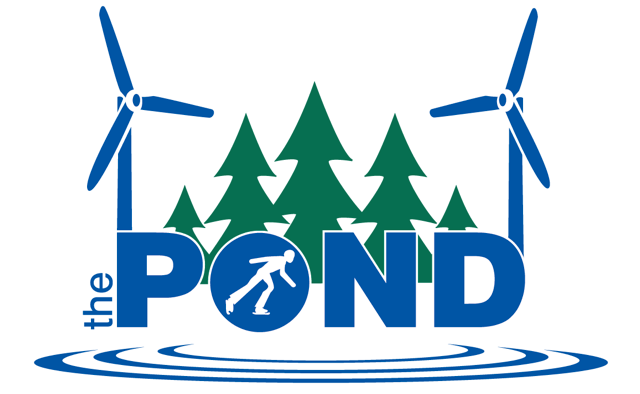 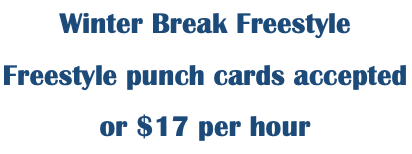 SundayMondayTuesday     Weds.ThursdayFridaySaturday16171819Dec. 206:20-8:20a212211:50 –12:50 234:10 – 6:10pm249:10 -10:40a 25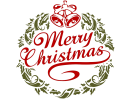 269:10- 10:40a276:30 – 8a289:10-10:40a29 5-6:20 pm5- 6:50 pm305:10-6:10pm319:10 – 10:40Jan 124:10 – 5:1036:30 – 8a 4:45 – 6pm49:10 –10:20a511:50 –12:50